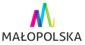 UMOWA NR ZL      /24zawarta w dniu  ………….2024r. w Krakowie pomiędzy:Szpitalem Klinicznym im. dr. Józefa Babińskiego SP ZOZ w Krakowie z siedzibą w Krakowie przy 
ul. dr. Józefa Babińskiego 29, 30 - 393 Kraków, zarejestrowanym w Sądzie Rejonowym dla Krakowa – Śródmieścia w Krakowie Wydział XI Gospodarczy Krajowego Rejestru Sądowego pod nr KRS 0000005002 i wpisanym w rejestrze podmiotów wykonujących działalność leczniczą  prowadzonym przez Wojewodę Małopolskiego w księdze rejestrowej nr 000000005597, NIP: 676-20-96-303, REGON: 000298554, zwanym dalej "Zamawiającym", reprezentowanym przez: Michała Tochowicza - DyrektoraaNa podstawie wniosku nr ……./24 z dnia …….2024r. o wszczęcie postępowania o udzielenie zamówienia publicznego o wartości nie przekraczającej 130 000,00 złotych Strony zawarły umowę o następującej treści:§1Wykonawca zobowiązuje się do sukcesywnej sprzedaży i dostawy Zamawiającemu wielorazowych  opakowań,   sztućców, opakowań foliowych oraz pozostałego asortymentu wskazanego w dokumencie pn. „Formularz cenowy”, który stanowi załącznik nr 2 do niniejszej umowy,  zwanych dalej łącznie: asortymentem oraz nieodpłatnego użyczenia Zamawiającemu urządzenia zgrzewającego na czas trwania umowy.Wykonawca będzie realizował dostawy asortymentu własnym środkiem transportu wraz z wniesieniem oraz rozładunkiem asortymentu w Magazynie Głównym Zamawiającego, zlokalizowanym w siedzibie Zamawiającego w Krakowie przy ul. dr. J. Babińskiego 29. Wykonawca będzie realizował dostawy asortymentu w dni robocze od poniedziałku do piątku, z wyjątkiem dni ustawowo wolnych od pracy, w godzinach od 10:00 do 13:30.Wykonawca dostarczał będzie zamówiony asortyment na podstawie zamówień cząstkowych składanych przez Zamawiającego, w terminie  4 dni roboczych licząc od dnia przesłania zamówienia przez Zamawiającego w sposób wskazany w ust. 4 niniejszego paragrafu.Zamówienia cząstkowe przesyłane będą przez Zamawiającego elektronicznie na adres e-mail Wykonawcy: ……………………Każde zamówienie cząstkowe zawierać będzie dane dotyczące: rodzaju asortymentu, jego ilości i terminu dostawy.Wykonawca zobowiązuje się do realizacji przedmiotu umowy z należytą starannością i zgodnie 
z warunkami umowy, treścią Zapytania ofertowego Zamawiającego z dnia ………2024 r. i jego załączników oraz złożoną przez Wykonawcę ofertą z dnia ………………………Wykonawca oświadcza, że dostarczany przez niego asortyment będzie:fabrycznie nowy,przeznaczony do kontaktu z żywnością,wolny od wad,dopuszczony do obrotu,dobrej jakości zgodnej z obowiązującymi normami jakościowymi i wymaganiami Zamawiającego.§2Wykonawca zobowiązuje się do nieodpłatnego użyczenia Zamawiającemu urządzenia zgrzewającego do tacek oraz pojemników na wynos na okres trwania umowy.Urządzenie zgrzewające zostanie dostarczone Zamawiającemu w terminie do 5 dni od dnia podpisania umowy.Specyfikacja urządzenia zgrzewającego:- wykonana z wysokiej jakości stali nierdzewnej szczotkowanej,- płynna i precyzyjna regulacji temperatury zgrzewania,- informacja o gotowości do pracy,- płyta zgrzewająca teflonowa, - czas nagrzewania do 10 min, czas zgrzewania ok 3 min, - pakowanie tacek oraz pojemników do rozmiarów 230x185,- w komplecie matryca do pojemników jednokomorowych ,niedzielonych wymiary 227x178 mm,- w komplecie matryca do pojemników na zupę o pojemności 250 ml ,500 ml o średnicy 115 mm,  - wszystkie pojemniki  muszą być kompatybilne  z matrycami urządzenia zgrzewającego,- urządzenie zgrzewające ma być kompatybilne do produktów asortymentem wymienionych w formularzu cenowym (zał. nr.2) z pozycji 1, 3, 4, 5.W przypadku awarii urządzenia Wykonawca zobowiązuję się do bezpłatnej naprawy urządzenia. Na czas usunięcia awarii Wykonawca dostarczy Zamawiającemu urządzenie zastępcze w terminie najpóźniej do 4 do godzin od momentu poinformowania Wykonawcy o wystąpieniu awarii.Wynagrodzenie z tytułu udostępnienia Zamawiającemu urządzenia zgrzewającego zostało wliczone w wynagrodzenie Wykonawcy z tytułu dostaw asortymentu. Wykonawca odbierze urządzenie zgrzewające od Zamawiającego po uzgodnieniu terminu.  §3Umowa zostaje zawarta na okres 12 miesięcy: od………..2024r. do…….2025r.Umowa ulega rozwiązaniu w przypadku zaistnienia jednego z dwóch poniższych zdarzeń:wykorzystania przez Zamawiającego kwoty określonej w §3 ust.2,upływu wskazanego w ust. 1 terminu, na który umowa została zawarta.Zamawiający zastrzega, iż niniejsza umowa będzie realizowana zgodnie z aktualnym zapotrzebowaniem Zamawiającego do wysokości kwoty określonej w §3 ust. 2, a Wykonawcy nie służy roszczenie o realizację umowy w wielkościach podanych w ”Formularzu cenowym” stanowiącym załącznik nr 2 do niniejszej umowy. W przypadku, gdy kwota określona w §3 ust. 2 nie zostanie wyczerpana, a upłynie termin na jaki została zawarta niniejsza umowa, Wykonawcy nie przysługują względem Zamawiającego żadne roszczenia z tego tytułu.§4Zamawiający zapłaci Wykonawcy za dostarczony asortyment zgodnie z cenami jednostkowymi asortymentu zawartymi w „Formularzu cenowym” stanowiącym załącznik nr 2 do umowy.Wysokość wynagrodzenia brutto należnego Wykonawcy za realizację niniejszej umowy wynosi maksymalnie: ………………………………... zł (słownie: ……………………………………..00/100).Wykonawca oświadcza, że wskazane w „Formularzu cenowym” ceny jednostkowe asortymentu obejmują wszystkie koszty poniesione przez Wykonawcę przy realizacji przedmiotu umowy, 
w szczególności koszty związane z zakupem, transportem, wniesieniem i rozładunkiem asortymentu w Magazynie Głównym Zamawiającego.Strony dopuszczają możliwość realizacji przedmiotu umowy po cenach niższych niż 
w „Formularzu cenowym”, a zmiana w tym zakresie nie stanowi zmiany warunków umowy i nie wymaga sporządzenia aneksu do umowy.Wykonawca zobowiązuje się w przypadku wprowadzenia promocji cenowych do objęcia nimi także Zamawiającego, a zmiana w tym zakresie nie stanowi zmiany warunków umowy i nie wymaga sporządzenia aneksu do umowy.Zamawiający zapłaci Wykonawcy za dostarczony asortyment w terminie 30 dni od dnia otrzymania przez Zamawiającego prawidłowo wystawionej faktury VAT, w asortymencie i ilości zgodnej ze zrealizowanym zamówieniem cząstkowym. Zapłata nastąpi w formie przelewu na rachunek bankowy Wykonawcy……………………………………………………………... Zmiana rachunku bankowego Wykonawcy wymaga podpisania aneksu do niniejszej umowy.Wykonawca wystawi Zamawiającemu fakturę zbiorczą za dostarczony w danym miesiącu asortyment – w ostatnim dniu każdego miesiąca kalendarzowego, w którym to miesiącu następowały dostawy asortymentu. Podstawą wystawienia faktury będą zbiorcze, ilościowo-wartościowe dokumenty WZ, dotyczące poszczególnych dostaw cząstkowych asortymentu, zrealizowanych w danym miesiącu kalendarzowym, o których mowa w §5 ust. 1. Wykonawca będzie przekazywał Zamawiającemu faktury do 3-go dnia roboczego miesiąca następującego po miesiącu kalendarzowym, w którym zrealizowane zostały dostawy asortymentu. W treści wystawianej faktury Wykonawca zobowiązany jest podać numer niniejszej umowy i numer rachunku bankowego.W przypadku gdy którakolwiek z cen jednostkowych podanych na fakturze będzie niezgodna 
z ceną obowiązującą lub gdy ilości towarów (wszystkich lub niektórych) podanych na fakturze będą niezgodne z ilościami dostarczonymi Zamawiającemu - nastąpi odmowa zapłaty całej faktury do czasu otrzymania faktury korygującej. W tym przypadku Strony uznają, 
że Wykonawca był w zwłoce w wystawieniu prawidłowej faktury.Zamawiający wyraża zgodę na przesyłanie mu przez Wykonawcę faktur, duplikatów tych faktur oraz ich korekt, w formie elektronicznej w formacie PDF. Zamawiający zobowiązuje się jednocześnie nadal przyjmować faktury, o których mowa powyżej, w tym duplikaty i korekty, 
w formie papierowej, w przypadku gdyby przeszkody techniczne lub formalne uniemożliwiały lub znacząco utrudniały przesłanie faktur drogą elektroniczną. Zamawiający wskazuje, że faktury 
w formie elektronicznej będzie przyjmował pod następującym adresem poczty elektronicznej: faktury@babinski.pl. Wykonawca oświadcza, że faktury, duplikaty tych faktur oraz ich korekty będą wysyłane z następującego adresu poczty elektronicznej: …………………………………..Za dzień zapłaty Strony przyjmują dzień obciążenia rachunku bankowego Zamawiającego.Wykonawca nie dokona przeniesienia wierzytelności pieniężnych związanych z realizacją niniejszej umowy na rzecz osób trzecich, bez zgody Zamawiającego oraz nie dokona żadnych innych czynności w wyniku, których doszłoby do powstania zobowiązania Zamawiającego względem osoby trzeciej lub doszłoby do zmiany stron umowy. Ewentualna zgoda Zamawiającego na zmianę wierzyciela będzie uzależniona od wyrażenia zgody podmiotu tworzącego zgodnie z art. 54 ust. 5 Ustawy z dnia 15 kwietnia 2011 roku o działalności leczniczej. Czynność prawna mająca na celu zmianę wierzyciela dokonana z naruszeniem ww. zasad jest nieważna.§5Strony wyznaczają osoby nadzorujące i odpowiedzialne za realizację umowy:ze strony Zamawiającego: Aneta Pamuła nr telefonu 12 65-24-356 lub 694-454-863  e-mail: aneta.pamula@babinski.plze strony Wykonawcy: ……………………………..Osoby wymienione w ust.1 są uprawnione do uzgadniania form i metod pracy, udzielania koniecznych wyjaśnień i informacji, podejmowania innych niezbędnych działań koniecznych do prawidłowego wykonywania przedmiotu umowy.§6Wykonawca zobowiązany jest do dostarczania asortymentu o jakości zgodnej z obowiązującymi normami jakościowymi. Odbioru ilościowego i jakościowego asortymentu dostarczanego przez Wykonawcę dokonywać będzie upoważniony pracownik Zamawiającego. Potwierdzeniem każdej dostawy cząstkowej będzie dokument WZ, na którym pracownik Zamawiającego złożył czytelny podpis. Każdorazowo kopię potwierdzonego dokumentu WZ otrzymuje pracownik Zamawiającego. Upoważniony pracownik Zamawiającego, o którym mowa w niniejszym ustępie, w ramach czynności odbioru asortymentu dokona sprawdzenia czy dostawa cząstkowa jest pod względem ilościowym zgodna z załączonymi dokumentami Wykonawcy oraz zamówieniem cząstkowym złożonym przez Zamawiającego. Sprawdzenie, o którym mowa w zdaniu poprzednim, obejmuje wyłącznie przeliczenie ilości opakowań zbiorczych asortymentu i ustalenie ich stanu, a w razie uszkodzenia opakowania zbiorczego - sprawdzenie stanu jego zawartości.Stwierdzone w trakcie odbioru zamówionego asortymentu braki ilościowe Wykonawca uzupełni na koszt własny, w terminie 3 dni roboczych, licząc od daty wadliwej dostawy.Dostarczony asortyment, który będzie posiadał wady, Wykonawca wymieni na własny koszt na asortyment wolny od wad, w terminie 3 dni roboczych od dnia zgłoszenia przez Zamawiającego wadliwości dostarczonego asortymentu w trybie wskazanym w ust. 6 niniejszego paragrafu.W przypadku, gdy asortyment wskazany w „Formularzu cenowym” nie będzie dostępny 
na rynku, Wykonawca wprowadzi nowocześniejsze zamienniki w cenie nie wyższej w stosunku do cen wskazanych w „Formularzu cenowym”.Zamawiający powiadamia Wykonawcę o wykrytych w późniejszym okresie wadach dostarczonego asortymentu, a Wykonawca zobowiązany jest wymienić na własny koszt asortyment na asortyment wolny od wad lub usterek, w terminie 3 dni roboczych, liczonych od daty otrzymania przez Wykonawcę powiadomienia. Zamawiający będzie dokonywał powiadomień, 
o których mowa w zdaniu poprzednim, elektronicznie na adres Wykonawcy: ………………………………………Dostawa cząstkowa będzie uważana za wykonaną, a niebezpieczeństwo utraty lub uszkodzenia asortymentu przejdzie na Zamawiającego, w chwili gdy asortyment  zostanie dostarczony na uzgodnione miejsce wskazane w §1 ust. 2 i przyjęte przez Zamawiającego dokumentem WZ. Sprawdzenie przez upoważnionego pracownika Zamawiającego asortymentu w momencie odbioru dostawy cząstkowej w sposób opisany w ust. 2 niniejszego paragrafu, nie ma wpływu na odpowiedzialność Wykonawcy z tytułu ujawnionych w późniejszym okresie wad tego asortymentu.§7Wykonawca zapłaci Zamawiającemu karę umowną:w wysokości 10% wynagrodzenia brutto określonego w §3 ust. 2, gdy Zamawiający wypowie umowę ze skutkiem natychmiastowym z powodu okoliczności, za które odpowiada Wykonawca,w wysokości 0,5% wynagrodzenia brutto określonego w §3 ust. 2 za każdy rozpoczęty dzień opóźnienia, w przypadku kiedy Wykonawca nie zrealizuje danego zamówienia cząstkowego w terminie przewidzianym w niniejszej umowie, w wysokości 0,5% wynagrodzenia brutto określonego w § 3 ust. 2 za każdy rozpoczęty dzień opóźnienia, w przypadku opóźnienia w dostarczeniu Zamawiającemu urządzenia zgrzewającego zgodnie z § 2 ust. 2 umowy, w wysokości 0,5% wynagrodzenia brutto określonego w §3 ust. 2 za każdy rozpoczęty dzień opóźnienia, w przypadku dostarczenia przez Wykonawcę asortymentu niezgodnego ze złożonym przez Zamawiającego zamówieniem cząstkowym oraz niedotrzymania wskazanego w § 5 ust. 3 terminu dostarczenia właściwego asortymentu, w wysokości 0,5% wynagrodzenia brutto określonego w § 3 ust. 2 za każdy rozpoczęty dzień opóźnienia, w przypadku nieodebrania od Zamawiającego urządzenia zgrzewającego zgodnie z § 2 ust. 6 umowy, w wysokości 0,5% wynagrodzenia brutto określonego w § 3 ust. 2 za każdy rozpoczęty dzień opóźnienia, w przypadku dostarczenia przez Wykonawcę asortymentu obarczonego wadami oraz niedotrzymania wskazanego odpowiednio w § 5 ust. 4 lub ust. 6 terminu dostarczenia asortymentu wolnego od wad,w wysokości 0,1% wynagrodzenia brutto określonego w § 3 ust. 2 za każdą rozpoczętą godzinę opóźnienia, w przypadku niedotrzymania terminu dostarczenia Zamawiającemu urządzenia zastępczego wskazanego w § 2 ust. 4. Łączna wysokość kar umownych naliczanych na podstawie umowy nie przekroczy 
50 % wartości brutto wynagrodzenia określonego w §3 ust. 2 umowy.Kary umowne, o których mowa w ust. 1 mogą być potrącone przez Zamawiającego 
z wynagrodzenia Wykonawcy należnego mu zgodnie z niniejszą umową.Zastrzeżenie kar umownych nie wyłącza uprawnień Zamawiającego do odstąpienia od umowy.Zamawiający zastrzega sobie prawo do dochodzenia odszkodowania przewyższającego wysokość zastrzeżonych kar umownych na zasadach ogólnych.§8Wykonawca gwarantuje realizację dostaw asortymentu w terminach określonych w umowie 
.Zamawiający zastrzega sobie prawo do wypowiedzenia umowy w trybie natychmiastowym 
w przypadku trzykrotnej realizacji przez Wykonawcę dostaw cząstkowych w sposób niezgodny 
z warunkami niniejszej umowy, tj.:dostarczenia asortymentu o jakości gorszej niż wymaga Zamawiający zgodnie z treścią Zapytania ofertowego z dnia………..2024r lub,realizacji dostawy cząstkowej niezgodnej z zamówieniem cząstkowym, lub,niedotrzymania terminu realizacji dostawy cząstkowej. Oświadczenie Zamawiającego o wypowiedzeniu umowy w trybie natychmiastowym nastąpi 
w formie pisemnej z podaniem przyczyny rozwiązania umowy.W przypadku wypowiedzenia umowy w trybie natychmiastowym, o którym mowa 
w ust. 2-3 Wykonawca zapłaci Zamawiającemu karę umowną określoną w §6 ust. 1 lit. a. 
z konsekwencjami określonymi w §6 ust. 3 i 5. W przypadku rozwiązania umowy w trybie natychmiastowym, Wykonawca może żądać wynagrodzenia należnego mu z tytułu wykonania części umowy i nie ma prawa żądać żadnych dalszych wynagrodzeń ani też wysuwać roszczeń odszkodowawczych wobec Zamawiającego.§9Wszelkie zmiany i uzupełnienia niniejszej umowy wymagają formy pisemnej pod rygorem nieważności i następować będą w drodze aneksu podpisanego przez obydwie Strony.Zamawiający dopuszcza zmianę niniejszej umowy w szczególności w zakresie:wskazanych w umowie terminów realizacji dostaw cząstkowych, gdy jest 
to spowodowane następstwem okoliczności niezależnych od Stron (siła wyższa) lub okoliczności leżących po stronie Zamawiającego, zmiany w „Formularzu cenowym„ w zakresie rodzaju asortymentu polegające 
na wprowadzeniu nowocześniejszych zamienników w niezmienionej cenie w stosunku do cen wskazanych w „Formularzu cenowym”, w przypadku kiedy asortyment wskazany 
w „Formularzu cenowym” nie będzie dostępny na rynku, realizacji przedmiotu umowy po cenach niższych niż ceny wskazane w „Formularzu cenowym”, a zmiany w tym zakresie nie wymagają sporządzenia aneksu do umowy,osób wskazanych w § 4 ust. 1.Zamawiający dopuszcza możliwość przedłużenia okresu obowiązywania umowy 
o maksymalnie 3 miesiące, z zachowaniem cen jednostkowych wskazanych w „Formularzu cenowym”, w sytuacji niewykorzystania ilości asortymentu wskazanych w tym załączniku 
nr 2, z zastrzeżeniem ust. 4 niniejszego paragrafu, oraz pod warunkiem, że nie zostanie przekroczona maksymalna wysokość wynagrodzenia należnego Wykonawcy wskazanego w § 3 ust. 2.W przypadku kiedy zapotrzebowanie Zamawiającego na dany asortyment przewyższy ilości tego asortymentu określonego w „Formularzu cenowym”, Zamawiający zastrzega sobie możliwość, 
a Wykonawca wyraża zgodę, na zmianę ilości poszczególnych asortymentów określonych w tym formularzu, poprzez zwiększenie zamówienia w danej pozycji w stosunku do ilości wskazanej 
w „Formularzu cenowym”, kompensując to odpowiednim zmniejszeniem ilości innej pozycji 
w obrębie asortymentu wskazanego w „Formularzu cenowym” z zastrzeżeniem, że zmiany, 
o których mowa w niniejszym ustępie, nie mogą doprowadzić do przekroczenia wysokości wynagrodzenia należnego Wykonawcy wskazanego w § 3 ust. 2. Zmiany, o których mowa 
w niniejszym ustępie, nie stanowią zmiany warunków niniejszej umowy i nie wymagają formy pisemnej w postaci aneksów.§10W sprawach nieuregulowanych niniejszą umową mają zastosowanie przepisy Kodeksu Cywilnego. Wszelkie oświadczenia Stron niniejszej umowy będą składane na piśmie pod rygorem nieważności listem poleconym, lub za potwierdzeniem ich złożenia, na następujące adresy Stron:Zamawiający – ul. dr. J. Babińskiego 29, 30 - 393 Kraków,Wykonawca –…………………………………….3. W przypadku zmiany adresu wskazanego w ust. 2 niniejszego paragrafu, Strona której zmiana dotyczy jest zobowiązana do niezwłocznego poinformowania o tym fakcie drugiej Strony w formie pisemnej, pod rygorem uznania skuteczności doręczenia na ostatni adres wskazany przez Stronę.4.Strony zgodnie postanawiają, że wszelkie pisma, wezwania i oświadczenia kierowane 
na ostatni znany adres Stron ustalony zgodnie z postanowieniami ust. 2-3 niniejszego paragrafu, będą uważane za skutecznie doręczone również w razie ich zwrotu z adnotacją poczty lub innego doręczyciela o braku możliwości doręczenia z powodu zmiany adresu, odmowy przyjęcia lub innych podobnych przyczyn.§11W razie ewentualnych sporów wynikłych na tle wykonania niniejszej umowy oraz jakichkolwiek rozbieżności lub roszczeń odnoszących się do niej lub z niej wynikających, Strony zobowiązują się do współdziałania celem ich ugodowego rozstrzygnięcia w drodze obopólnego porozumienia. W przypadku niemożności dojścia do porozumienia w ciągu czternastu dni od dnia otrzymania przez Stronę pisemnego wezwania do ugody, spory będą rozstrzygane przez sąd właściwy dla siedziby Zamawiającego.§12Oprócz wypadków wymienionych w Kodeksie Cywilnym, Zamawiającemu przysługuje prawo odstąpienia od umowy w razie zaistnienia istotnej zmiany okoliczności powodującej, 
że wykonanie umowy nie leży w interesie publicznym, czego nie można było przewidzieć 
w chwili zawarcia umowy, przy czym Zamawiający może odstąpić od umowy w terminie 30 dni od powzięcia wiadomości o tych okolicznościach. W przypadku, o którym mowa w zdaniu poprzednim, Wykonawca może żądać wyłącznie wynagrodzenia należnego z tytułu wykonania części umowy.Zamawiającemu przysługuje również prawo odstąpienia od umowy w sytuacji wszczęcia postępowania upadłościowego, układowego lub likwidacyjnego w stosunku do Wykonawcy bądź zawieszenia lub likwidacji działalności gospodarczej Wykonawcy, w terminie 30 dni 
od dnia powzięcia przez Zamawiającego wiadomości o zaistnieniu powyższych okoliczności.W przypadku odstąpienia przez Zamawiającego od umowy z przyczyn leżących po stronie Wykonawcy, w tym wskazanych w ust.2, Wykonawcy nie przysługują w stosunku do Zamawiającego żadne roszczenia, a Zamawiającemu przysługuje od Wykonawcy kara umowna, 
o której mowa w §6 ust.1 pkt a), wraz z konsekwencjami wymienionymi w §6 ust. 2,4.§131. Strony są niezależnymi administratorami danych w rozumieniu art. 4 pkt. 7 Rozporządzenia Parlamentu Europejskiego i Rady (UE) 2016/679 z dnia 27 kwietnia 2016 r. w sprawie ochrony osób fizycznych w związku z przetwarzaniem danych osobowych i w sprawie swobodnego przepływu takich danych oraz uchylenia dyrektywy 95/46/WE, w stosunku do danych osobowych dotyczących osób, z pomocą których wykonują niniejszą umowę. Strony udostępnią sobie dane osobowe osób, o których mowa w zdaniu poprzednim, w zakresie niezbędnym do celów wynikających z prawnie uzasadnionych interesów Stron, jakim jest zawarcie i wykonanie niniejszej umowy. Strony zobowiązane są do zapewnienia skutecznej i należytej ochrony danych osobowych, do których uzyskały dostęp w związku z wykonywaniem niniejszej umowy, jak również do niewykorzystywania tych danych do celów innych niż realizacja niniejszej umowy. Strony zobowiązują się do przetwarzania danych osobowych w zakresie i w sposób zgodny z obowiązującymi przepisami prawa.2. Wykonawca oświadcza, że zapoznał się oraz zobowiązuje się niezwłocznie przekazać swoim pracownikom lub współpracownikom, których dane udostępnił Zamawiającemu w związku z zawarciem i realizacją niniejszej umowy, treść klauzuli informacyjnej Zamawiającego, która stanowi załącznik nr 4 do niniejszej umowy.Zamawiający.§14Załącznikami do umowy są:Formularz ofertowy Wykonawcy z dnia ……………– załącznik nr 1,Formularz cenowy Wykonawcy z dnia …………… – załącznik nr 2,Oświadczenie wykonawcy -………………………….--załącznik nr 3,Klauzula informacyjna Zamawiającego…………… – załącznik nr 4.§15Umowa została sporządzona w dwóch jednobrzmiących egzemplarzach, po jednym egzemplarzu dla każdej ze Stron.	ZAMAWIAJĄCY					    WYKONAWCA